SttẢnhThông tin ca nhân1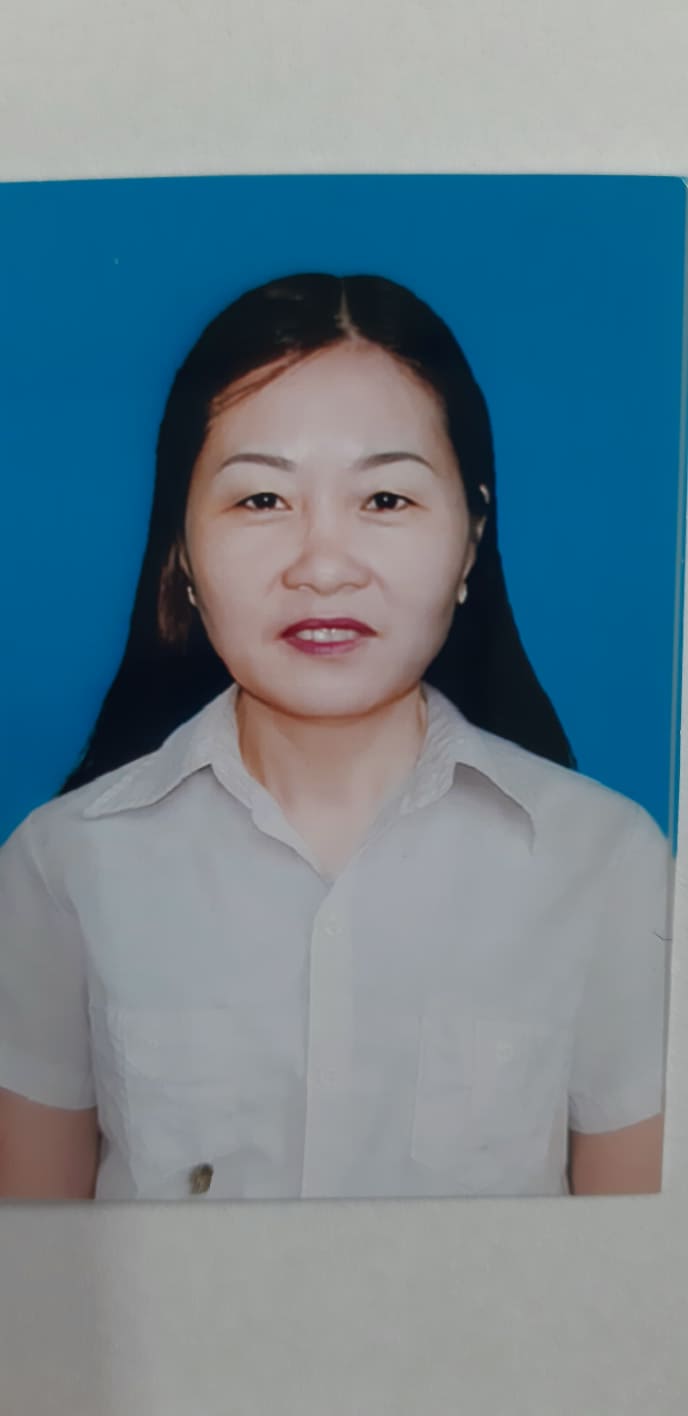 Hiệu trưởng: Bùi Thị HợiNgày sinh: 09/11/1971Trình độ C môn: Đại HọcTrình độ LLCT: Trung cấpĐTVP: 02033688651ĐTDĐ: 0975297857E-mail vp: mnlienhoa.qy.quangninh@moet.edu.vnE- mail cá nhân: buithihoi09011971@gmail.com2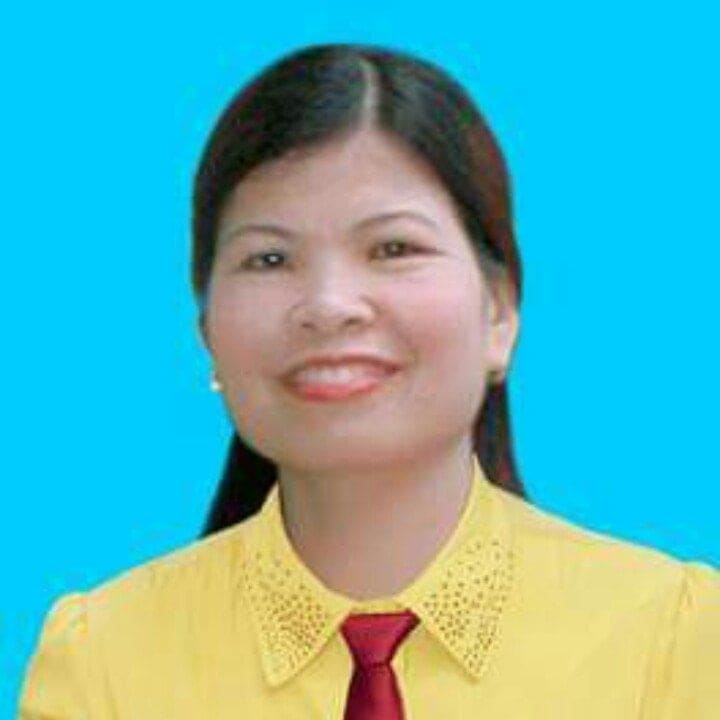 Phó hiệu trưởng: Đào Thị NựNgày sinh: 02/05/1975Trình độ C môn: Đại HọcTrình độ LLCT: Trung cấpĐTVP: 02033688651ĐTDĐ: 0349773323E-mail vp: mnlienhoa.qy.quangninh@moet.edu.vnE- mail cá nhân: minhnam20002009@gmail.com3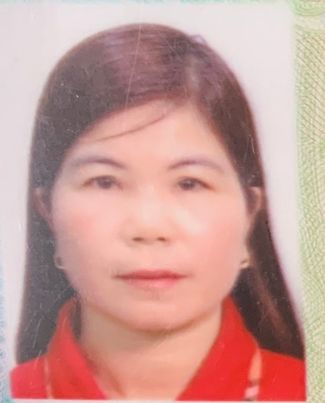 Phó hiệu trưởng: Bùi Thị Thanh HuyềnNgày sinh: 25/05/1975Trình độ C môn: Đại HọcTrình độ LLCT: Trung cấpĐTVP: 02033688651ĐTDĐ: 0386448113E-mail vp: mnlienhoa.qy.quangninh@moet.edu.vnE- mail cá nhân: buihuyen1975@gmail.com4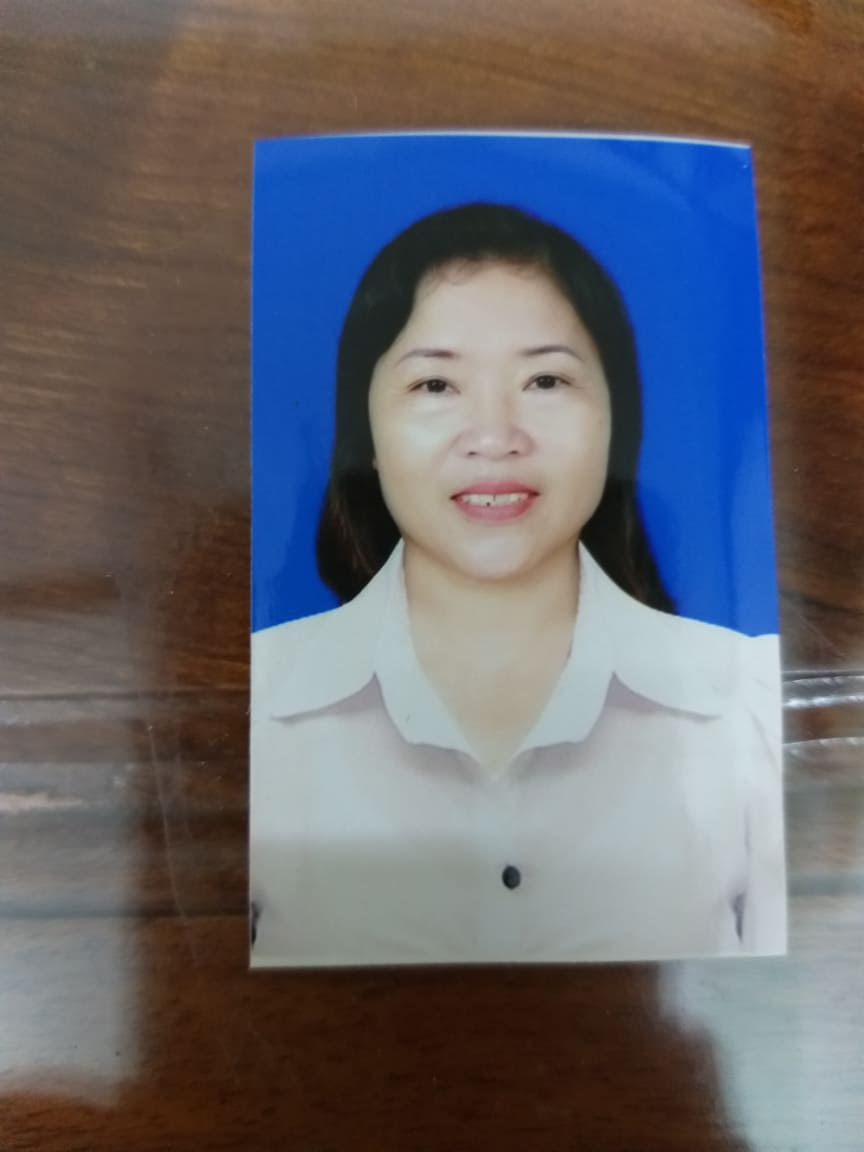 Giáo viên: Hà Thị Thế DungNgày sinh: 15/04/1973Trình độ C môn: Cao đẳngTrình độ LLCT: KhôngĐTVP: 02033688651ĐTDĐ: E-mail vp: mnlienhoa.qy.quangninh@moet.edu.vnE- mail cá nhân: 5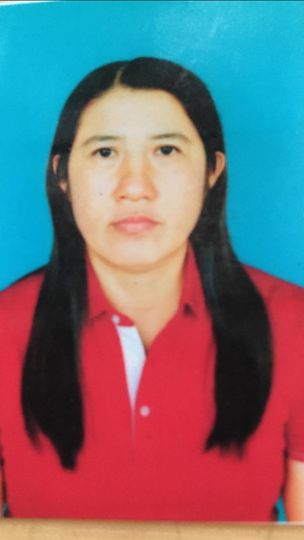 Giáo viên: Nguyễn Thị HiênNgày sinh: 26/11/1978Trình độ C môn: Đại HọcTrình độ LLCT: KhôngĐTVP: 02033688651ĐTDĐ: 0356795617E-mail vp: mnlienhoa.qy.quangninh@moet.edu.vnE- mail cá nhân: nguyenhienhai@gmail.com6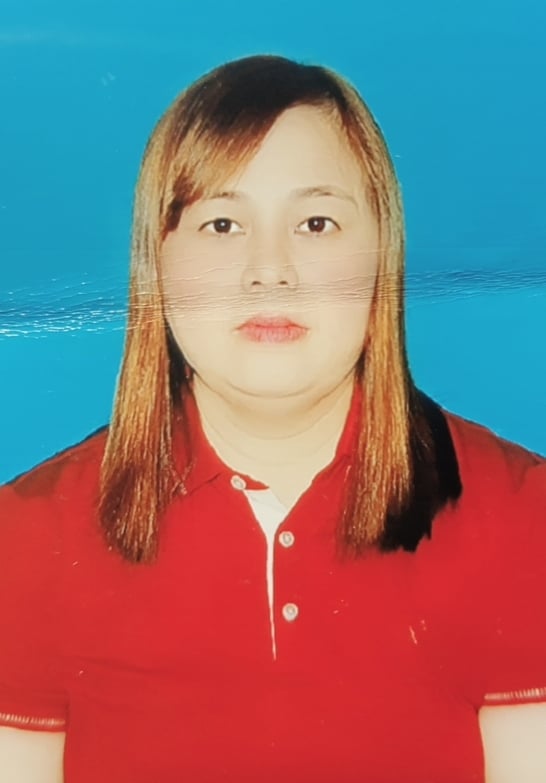 Giáo viên: Vũ Thị NgắmNgày sinh: 10/10/1972Trình độ C môn: Cao đẳngTrình độ LLCT: KhôngĐTVP: 02033688651ĐTDĐ: E-mail vp: mnlienhoa.qy.quangninh@moet.edu.vnE- mail cá nhân:7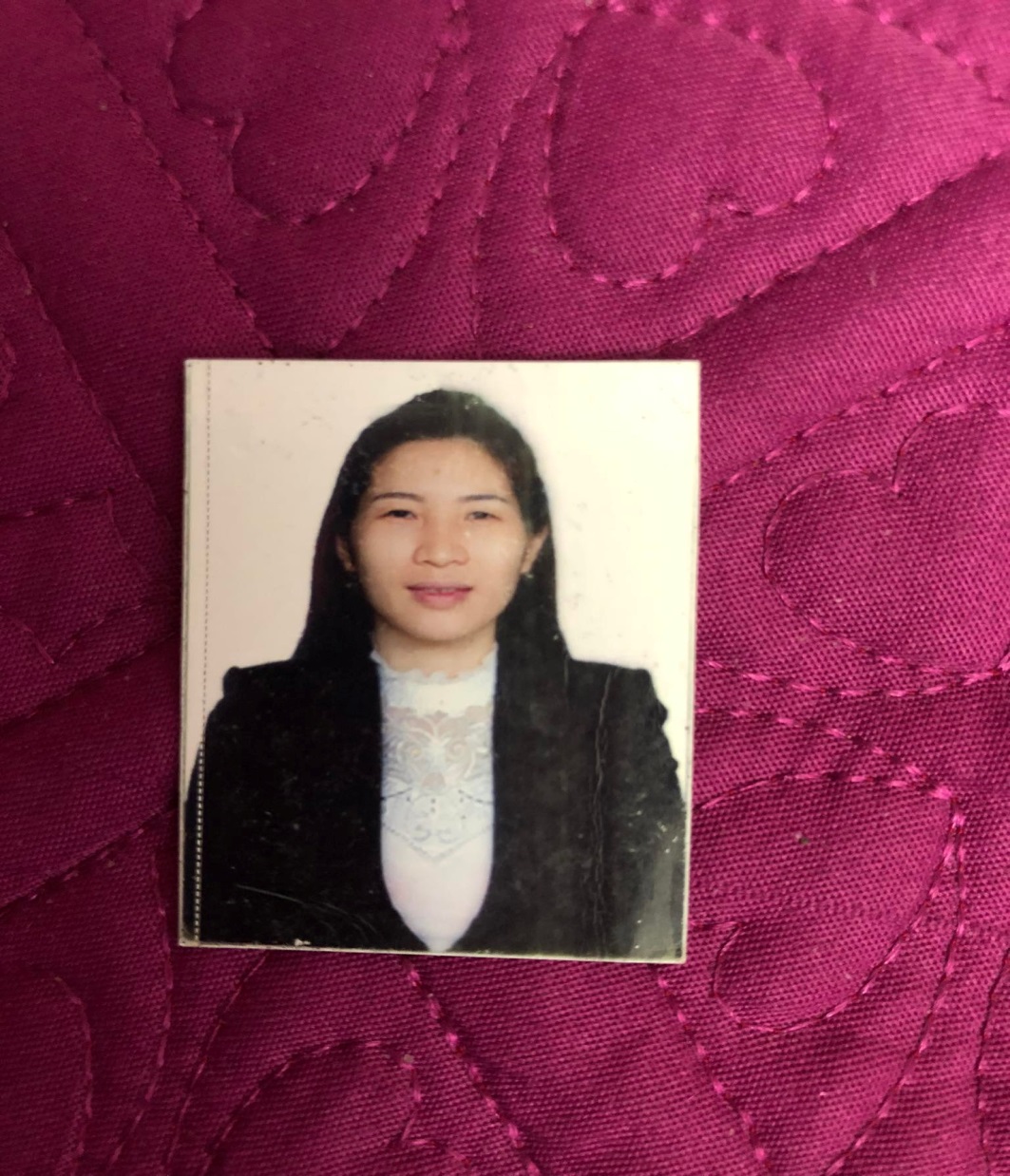 Giáo viên: Cao Lệ HàNgày sinh: 09/11/1981Trình độ C môn: Đại HọcTrình độ LLCT: KhôngĐTVP: 02033688651ĐTDĐ: 0974900567E-mail vp: mnlienhoa.qy.quangninh@moet.edu.vnE- mail cá nhân:Caoha1981qn@gmail.com8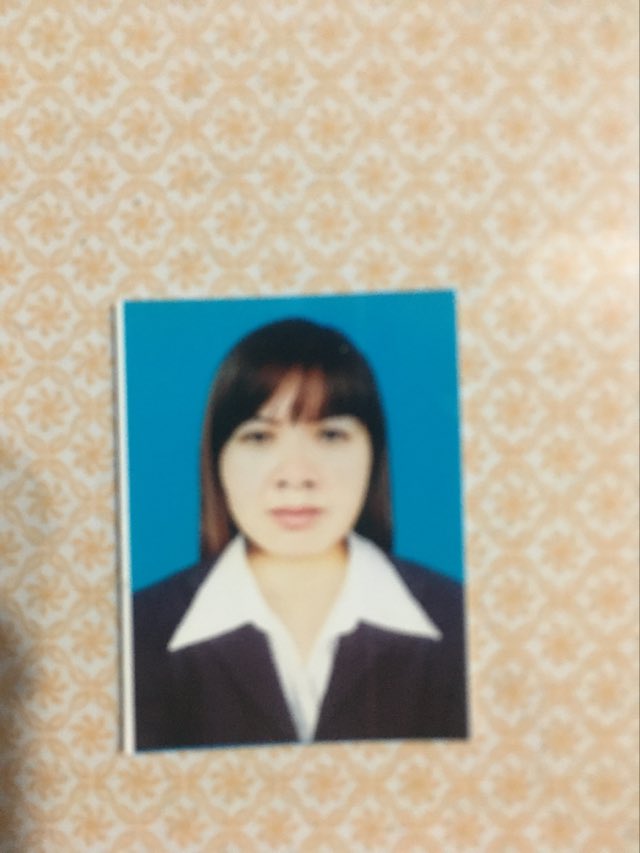 Giáo viên: Vũ Thị ThúyNgày sinh: 12/06/1985Trình độ C môn: Đại HọcTrình độ LLCT: KhôngĐTVP: 02033688651ĐTDĐ: 0335562682E-mail vp: mnlienhoa.qy.quangninh@moet.edu.vnE- mail cá nhân:vuthuylh1985@gmail.com9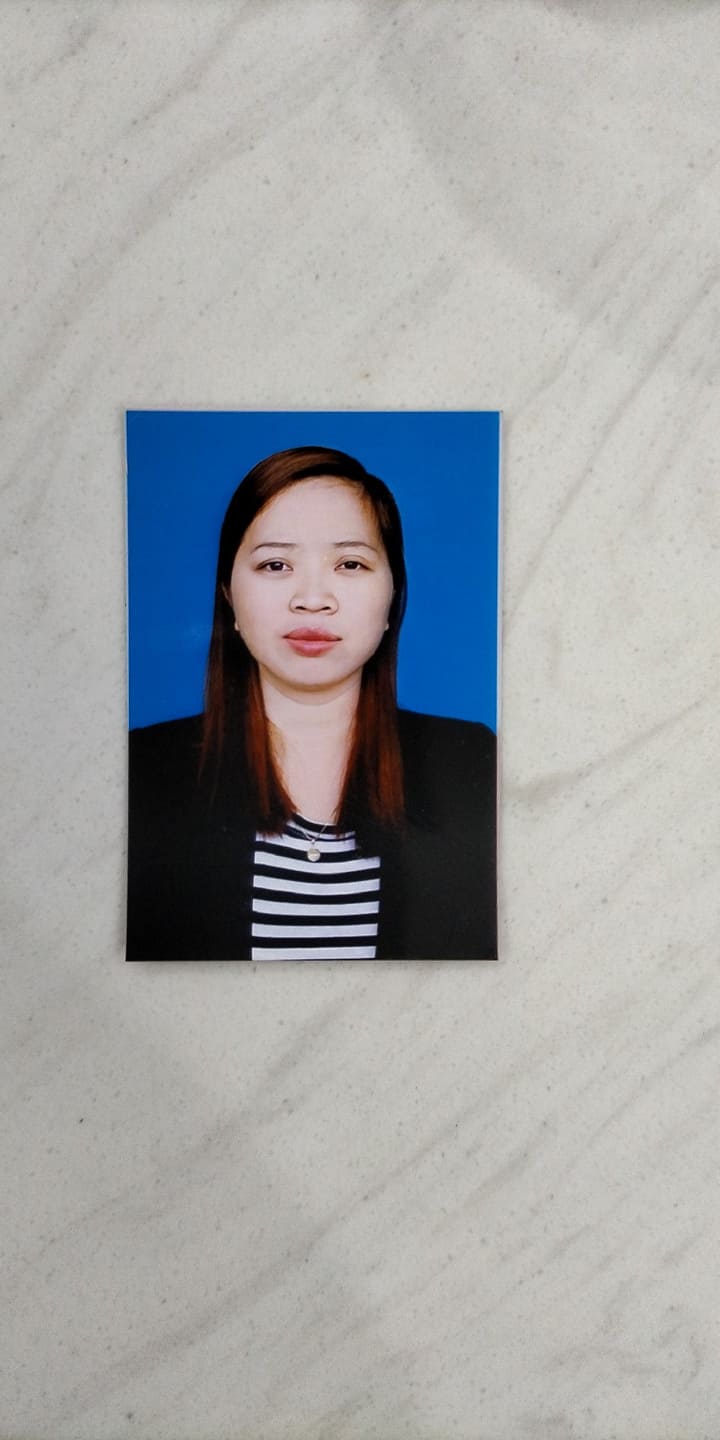 Nhân viên: Hoàng Thị Kim HuệNgày sinh: 20/11/1986Trình độ C môn: Trung cấp DượcTrình độ LLCT: KhôngĐTVP: 02033688651ĐTDĐ: 0395989460E-mail vp: mnlienhoa.qy.quangninh@moet.edu.vnE- mail cá nhân:Lethaitoan2013@gmail.com10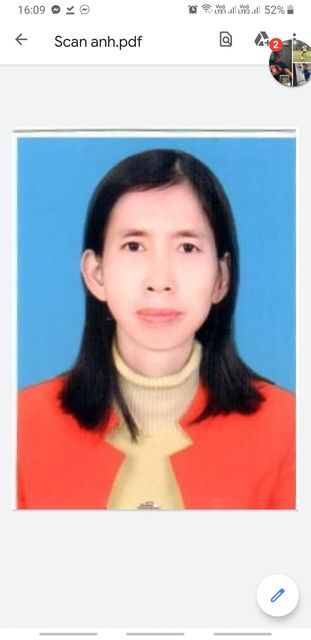 Nhân viên: Lương Thị SangNgày sinh: 09/12/1983Trình độ C môn: Đại học Kế toán Trình độ LLCT: KhôngĐTVP: 02033688651ĐTDĐ: 0374218808E-mail vp: mnlienhoa.qy.quangninh@moet.edu.vnE- mail cá nhân:luongthisang@gmail.com11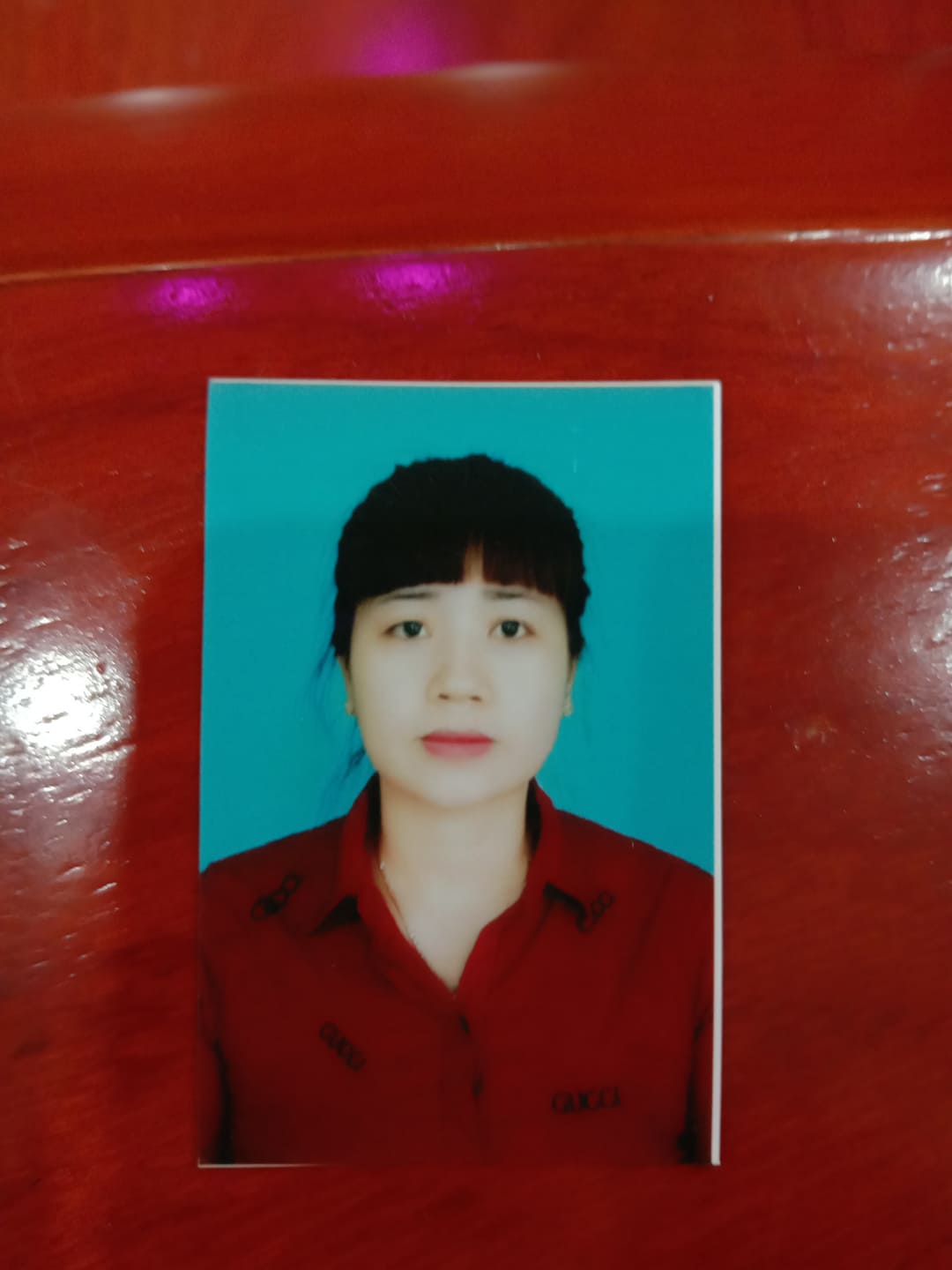 Giáo viên: Nguyễn Thùy LiênNgày sinh: 16/03/1989Trình độ C môn: Đại HọcTrình độ LLCT: KhôngĐTVP: 02033688651ĐTDĐ: 0358919666E-mail vp: mnlienhoa.qy.quangninh@moet.edu.vnE- mail cá nhân: thuylienlh89@gmail.com12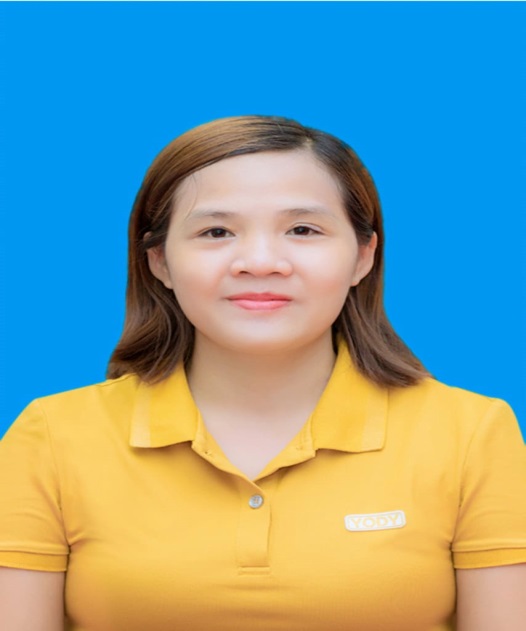 Giáo viên: Nguyễn Thị HườngNgày sinh: 04/08/1985Trình độ C môn: Đại HọcTrình độ LLCT: KhôngĐTVP: 02033688651ĐTDĐ: E-mail vp: mnlienhoa.qy.quangninh@moet.edu.vnE- mail cá nhân: huongnh3923332@gmail.com13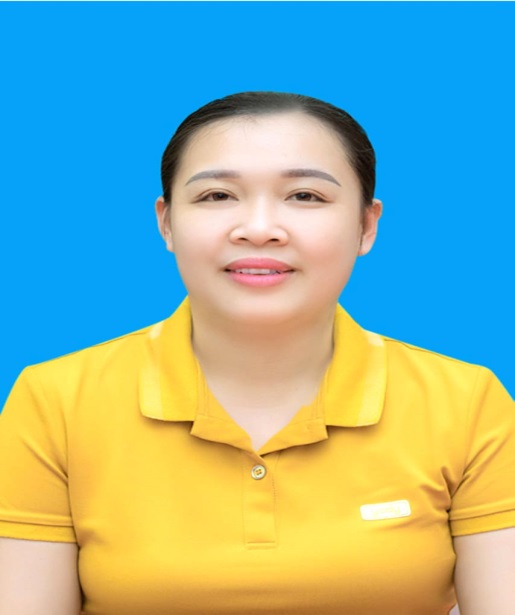 Giáo viên: Lê Thị ThươngNgày sinh: 27/01/1990Trình độ C môn: Đại HọcTrình độ LLCT: KhôngĐTVP: 02033688651ĐTDĐ: 0346460133E-mail vp: mnlienhoa.qy.quangninh@moet.edu.vnE- mail cá nhân: Lethithuong.lh@gmail.com14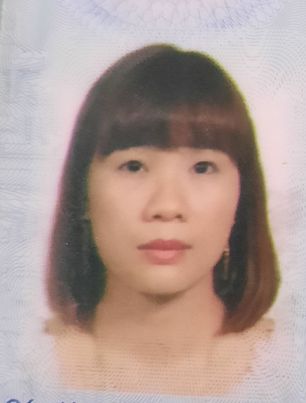 Giáo viên: Nguyễn Thị HoaNgày sinh: 01/09/1990Trình độ C môn: Đại HọcTrình độ LLCT: KhôngĐTVP: 02033688651ĐTDĐ: 0326549869E-mail vp: mnlienhoa.qy.quangninh@moet.edu.vnE- mail cá nhân: nguyenhoaa90@gmail.com15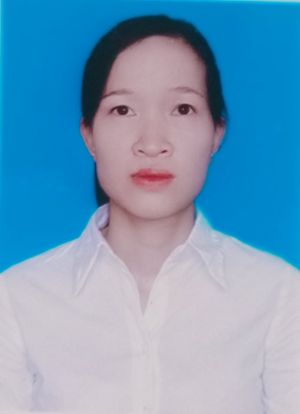 Giáo viên: Đỗ Thị TheNgày sinh: 12/02/1989Trình độ C môn: Đại HọcTrình độ LLCT: KhôngĐTVP: 02033688651ĐTDĐ: E-mail vp: mnlienhoa.qy.quangninh@moet.edu.vnE- mail cá nhân: Phamngoctramanh8@gmail.com16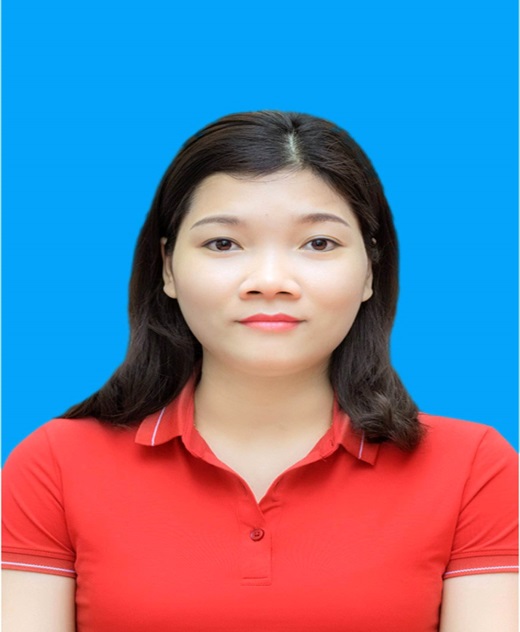 Giáo viên: Trần Thị TiệpNgày sinh: 09/09/1991Trình độ C môn: Đại HọcTrình độ LLCT: KhôngĐTVP: 02033688651ĐTDĐ: 0369596917E-mail vp: mnlienhoa.qy.quangninh@moet.edu.vnE- mail cá nhân: Trantiep1991.mn@gmail.com17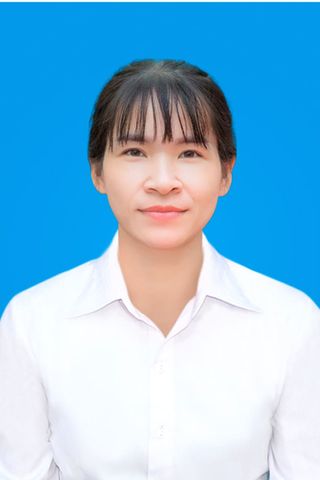 Giáo viên: Vũ Thị YênNgày sinh: 02/02/1988Trình độ C môn: Đại HọcTrình độ LLCT: KhôngĐTVP: 02033688651ĐTDĐ: 0983317311E-mail vp: mnlienhoa.qy.quangninh@moet.edu.vnE- mail cá nhân: yenlily1988@gmail.com18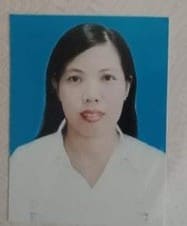 Giáo viên: Đào Thị XoanNgày sinh: 10///12/1988Trình độ C môn: Đại HọcTrình độ LLCT: KhôngĐTVP: 02033688651ĐTDĐ: 0333792693E-mail vp: mnlienhoa.qy.quangninh@moet.edu.vnE- mail cá nhân: daothixoan89@gmail.com19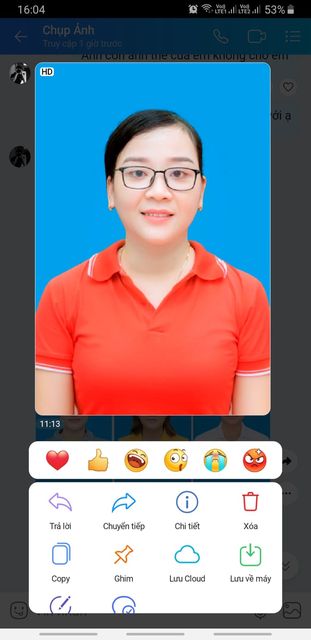 Giáo viên: Đỗ Thị HồngNgày sinh: 10/07/1991Trình độ C môn: Đại HọcTrình độ LLCT: KhôngĐTVP: 02033688651ĐTDĐ: 0379387592E-mail vp: mnlienhoa.qy.quangninh@moet.edu.vnE- mail cá nhân: honganh.tunganh@gmail.com20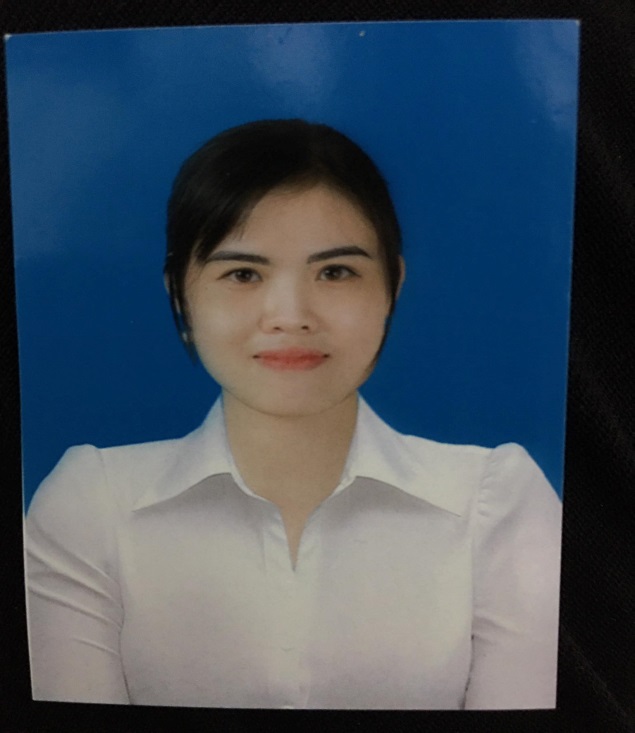 Giáo viên: Hoàng Thị PhượngNgày sinh: 10/10/1992Trình độ C môn: Đại HọcTrình độ LLCT: KhôngĐTVP: 02033688651ĐTDĐ: 0329749362E-mail vp: mnlienhoa.qy.quangninh@moet.edu.vnE- mail cá nhân: phuongtrangphu92@gmail.com21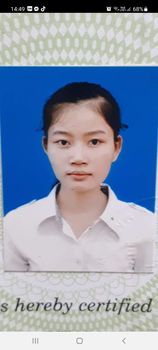 Giáo viên: Phạm Thị HảoNgày sinh: 12/03/1992Trình độ C môn: Đại HọcTrình độ LLCT: KhôngĐTVP: 02033688651ĐTDĐ: 0982781542E-mail vp: mnlienhoa.qy.quangninh@moet.edu.vnE- mail cá nhân: Phamthihao12031992@gmail.com22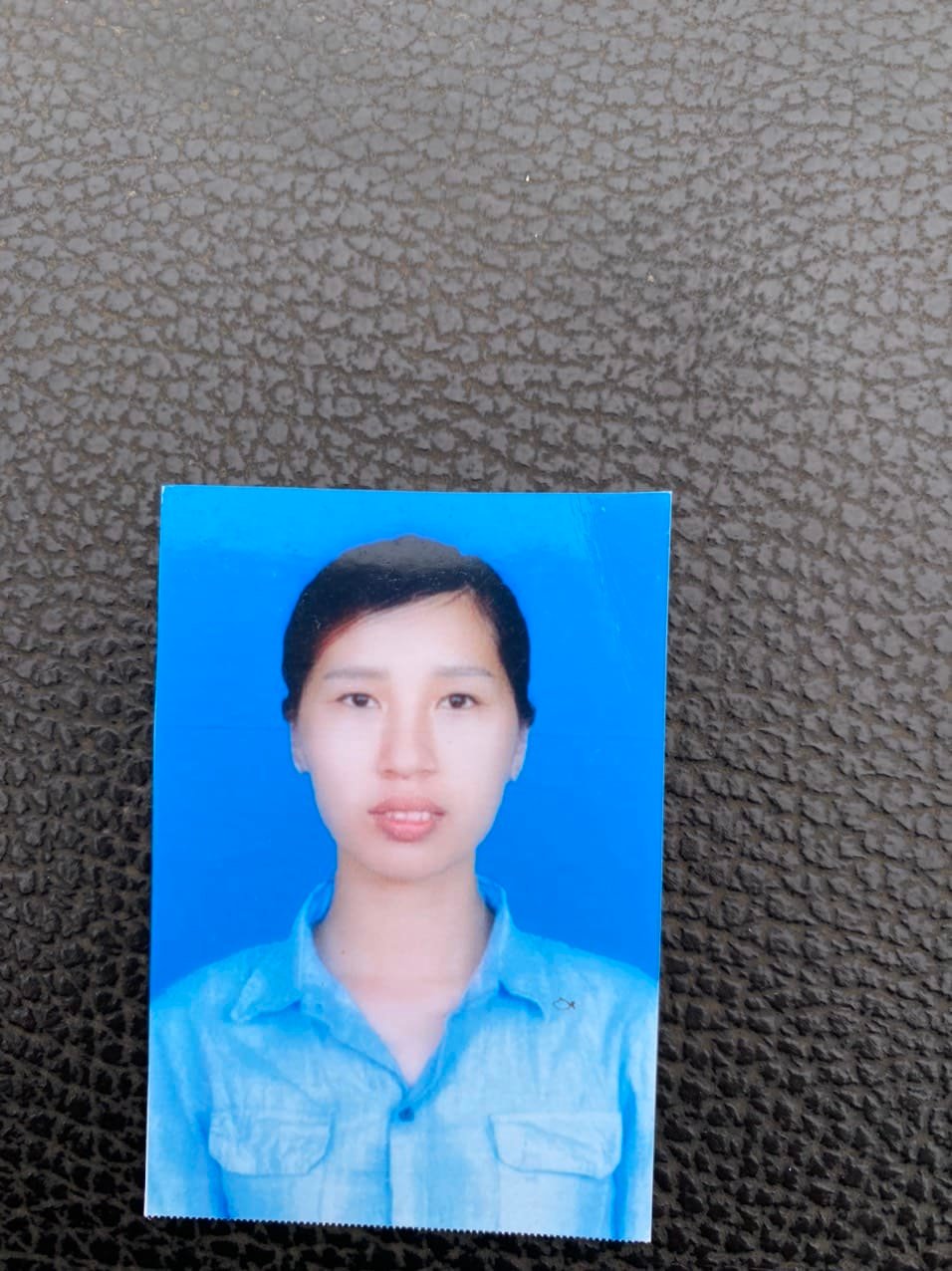 Giáo viên: Nguyễn Thị Hoa BNgày sinh: 21/01/1992Trình độ C môn: Đại HọcTrình độ LLCT: KhôngĐTVP: 02033688651ĐTDĐ: 0398843926E-mail vp: mnlienhoa.qy.quangninh@moet.edu.vnE- mail cá nhân: Nguyenhoa21011992@gmail.com23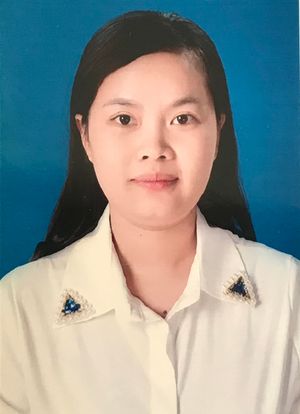 Giáo viên: Đặng Thanh ThủyNgày sinh: 31/10/1992Trình độ C môn: Đại HọcTrình độ LLCT: KhôngĐTVP: 02033688651ĐTDĐ: 0965903713E-mail vp: mnlienhoa.qy.quangninh@moet.edu.vnE- mail cá nhân: dangthanhthuy92mn@gmail.com24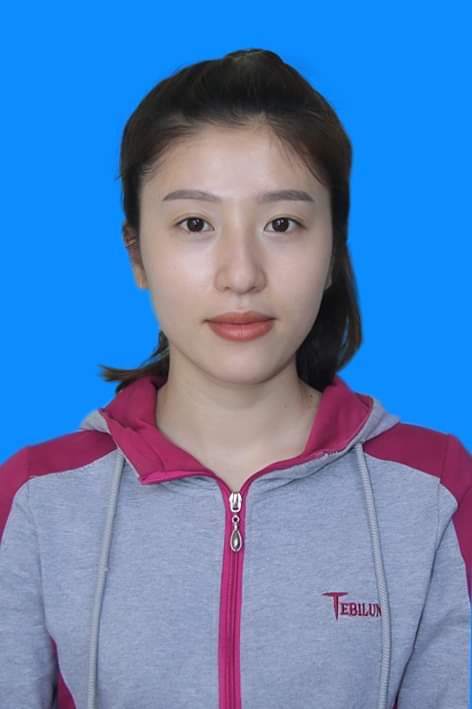 Giáo viên: Đào Thị VânNgày sinh: 27/05/1993Trình độ C môn: Đại HọcTrình độ LLCT: KhôngĐTVP: 02033688651ĐTDĐ: 0386985550E-mail vp: mnlienhoa.qy.quangninh@moet.edu.vnE- mail cá nhân: Van098940021725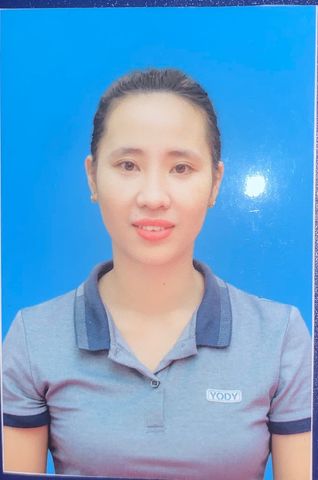 Giáo viên: Vũ Thị NgaNgày sinh: 31/10/1993Trình độ C môn: Đại HọcTrình độ LLCT: KhôngĐTVP: 02033688651ĐTDĐ: 0379223802E-mail vp: mnlienhoa.qy.quangninh@moet.edu.vnE- mail cá nhân: vuanhthu07012017@gmail.com26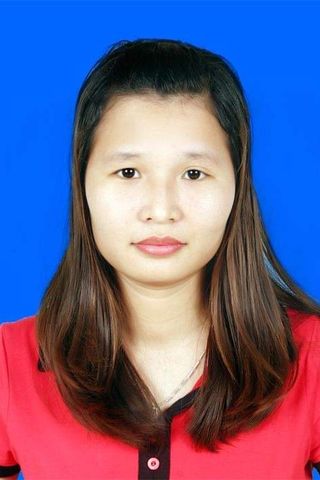 Giáo viên: Nguyễn Thị QuyênNgày sinh: 14/10/1992Trình độ C môn: Đại HọcTrình độ LLCT: KhôngĐTVP: 02033688651ĐTDĐ: 0376104517E-mail vp: mnlienhoa.qy.quangninh@moet.edu.vnE- mail cá nhân: nguyenquyenlh92@gmail.com27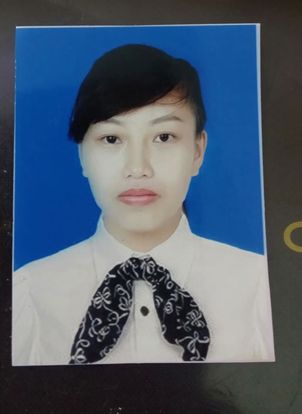 Giáo viên: Nguyễn Thị HậuNgày sinh: 10/05/1993Trình độ C môn: Đại HọcTrình độ LLCT: KhôngĐTVP: 02033688651ĐTDĐ: 0987207751E-mail vp: mnlienhoa.qy.quangninh@moet.edu.vnE- mail cá nhân: nguyenhauqn1993@gmail.com28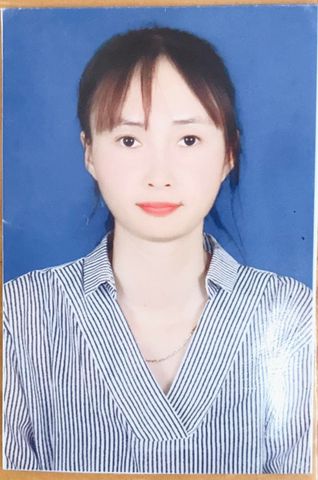 Giáo viên: Nguyễn Thị HuyềnNgày sinh: 23/02/1994Trình độ C môn: Đại HọcTrình độ LLCT: KhôngĐTVP: 02033688651ĐTDĐ: 0975197713E-mail vp: mnlienhoa.qy.quangninh@moet.edu.vnE- mail cá nhân: nguyenhuyen23021994@gmail.com29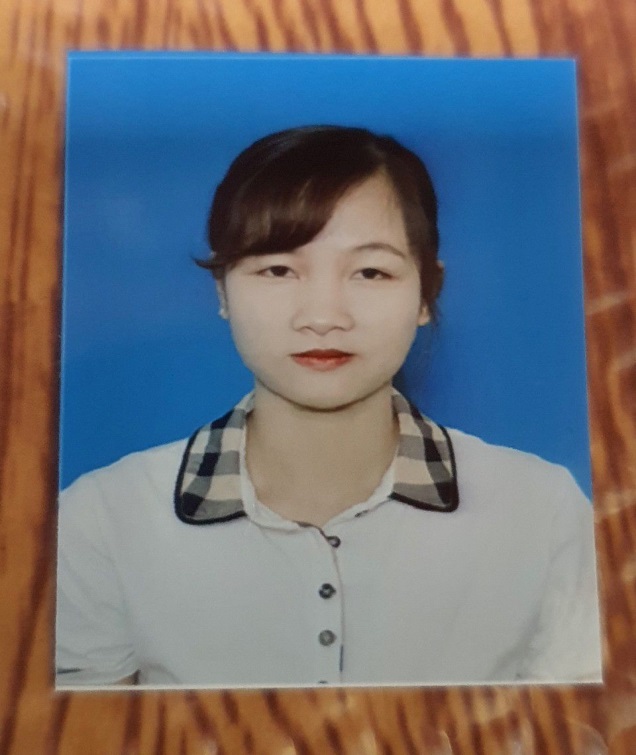 Giáo viên: Lê Thị Thêm ANgày sinh: 17/10/1993Trình độ C môn: Đại HọcTrình độ LLCT: KhôngĐTVP: 02033688651ĐTDĐ: 0356255088E-mail vp: mnlienhoa.qy.quangninh@moet.edu.vnE- mail cá nhân: themleqn@gmail.com30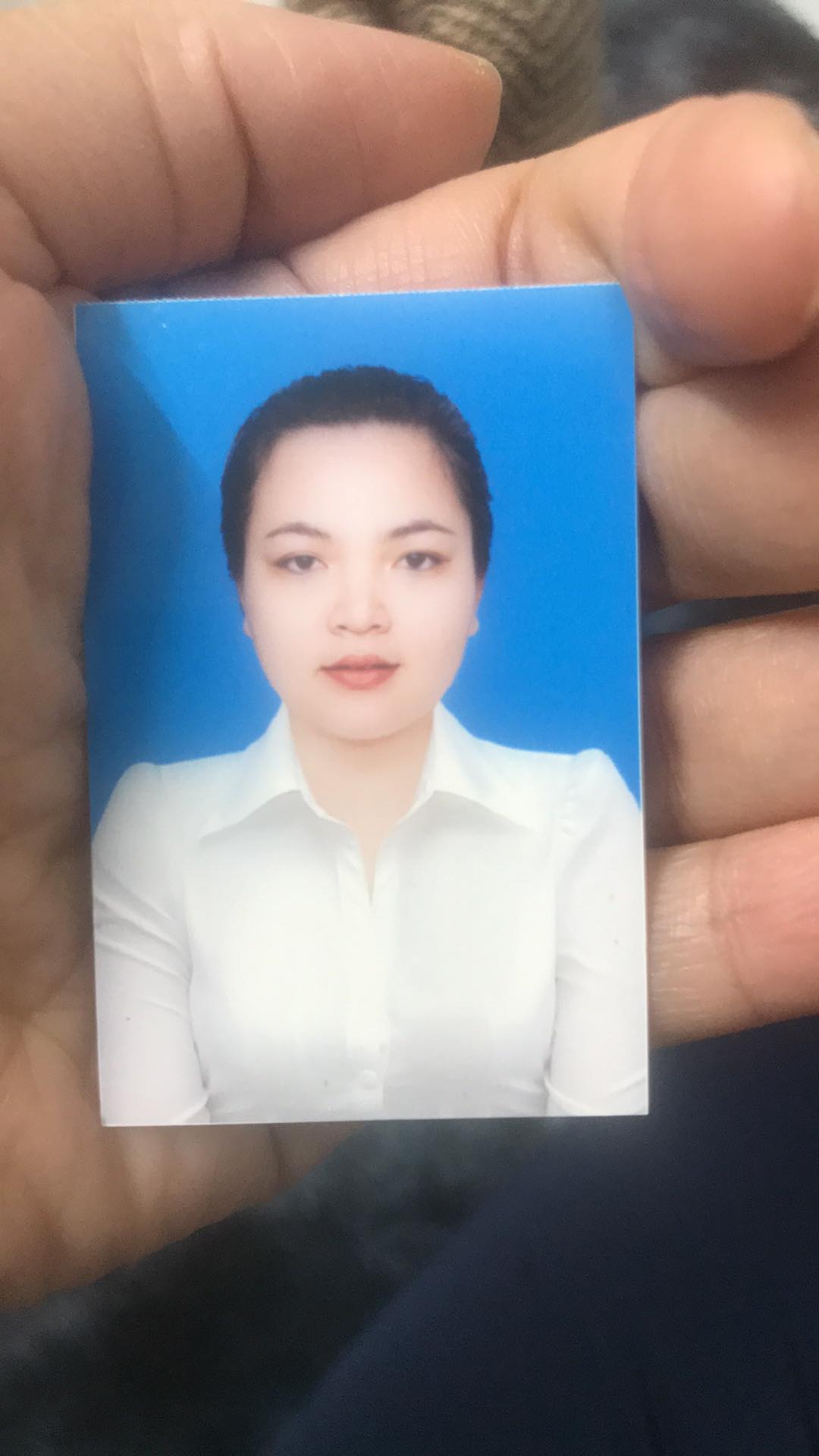 Giáo viên: Lê Thị Thêm BNgày sinh: 13/05/1995Trình độ C môn: Trung CấpTrình độ LLCT: KhôngĐTVP: 02033688651ĐTDĐ: 0394453399E-mail vp: mnlienhoa.qy.quangninh@moet.edu.vnE- mail cá nhân: Thembeo2016@gmail.com31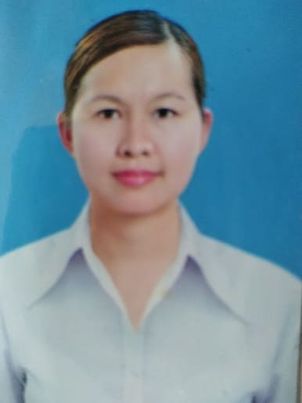 Giáo viên: Hoàng Thị LươngNgày sinh: 20/06/1986Trình độ C môn: Đại HọcTrình độ LLCT: KhôngĐTVP: 02033688651ĐTDĐ: 0388551088E-mail vp: mnlienhoa.qy.quangninh@moet.edu.vnE- mail cá nhân: luonghoang642@gmail.com32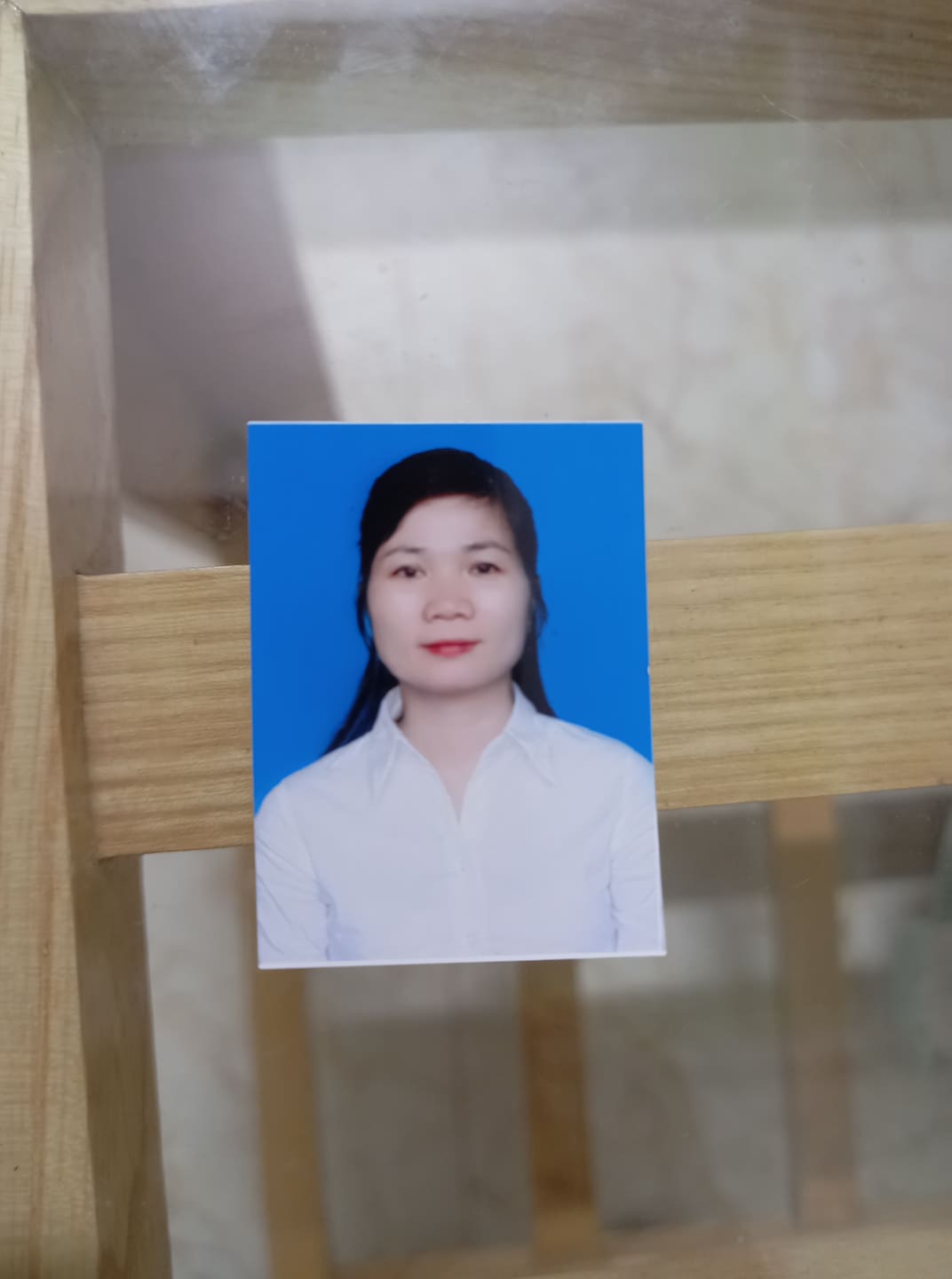 Giáo viên: Cao Thị HệNgày sinh: 25/01/1989Trình độ C môn: Đại HọcTrình độ LLCT: KhôngĐTVP: 02033688651ĐTDĐ: E-mail vp: mnlienhoa.qy.quangninh@moet.edu.vnE- mail cá nhân: Caothihe25011989@gmail.com33Giáo viên: Phạm Thị HútNgày sinh: 15/06/1966Trình độ C môn: Cao đẳngTrình độ LLCT: KhôngĐTVP: 02033688651ĐTDĐ: 0364135642E-mail vp: mnlienhoa.qy.quangninh@moet.edu.vnE- mail cá nhân: 